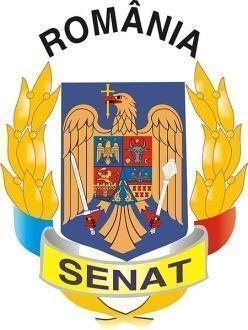 Parlamentul RomânieiSenatGrupul Parlamentar Uniunea Salvați RomâniaInterpelare adresată Primului MinistruCătre: Primului Ministru, d-lui ministru Ludovic Orban,Ministerului Educației și Cercetării, d-nei ministru Monica Anisie,Ministerului Finanțelor Publice, d-lui ministru Florin Cîțu,Adresată de către: Mihai Goțiu, senator USR,Obiectul interpelării: Stare de alertă. Scoateți cercetarea de excelență din izolare!Stimate domnule prim-ministru,Stimată doamnă ministru,Stimate domnule ministru,Criza generată de pandemia COVID-19 în întreaga lume a demonstrat tuturor guvernelor cât de importantă este cercetarea fundamentală pentru omenire. Avansarea frontierelor cunoașterii este crucială. Criza actuală arată că întreaga structură socio-economică poate ajunge, la un moment dat, să depindă în mod critic de descoperirile realizate prin cercetare fundamentală. În aceste condiții, România nu își poate permite să își sufoce resursa umană înalt calificată din institutele și laboratoarele de cercetare din țară. Susținerea cercetării fundamentale este o direcție strategică pentru orice țară și cu atât mai mult pentru o țară care are de recuperat decalaje majore în toate domeniile. Nu ne mai putem permite să pierdem cercetătorii de top ori să-i lăsăm fără resurse pe cei care rezistă și speră că pot face performanță în România.Prin Ordinul Ministrului Educației si Cercetării nr. 4245/13.05.2020 o nouă competiție de granturi de tip PCE (Proiecte de Cercetare Exploratorie) a fost lansată în luna mai 2020 (PCE2020). Competiția de finanțare deschisă se remarcă printr-o serie de aspecte pozitive, descrise în pachetul de informații aferent. Astfel, se instituie criterii minimale de performanță științifică pentru eligibilitatea aplicanților și se introduce evaluarea utilizând evaluatori străini (cel puțin 50%). Aceste măsuri sunt salutare, crescând șansele ca fondurile să ajungă la cercetătorii români cu reală performanță științifică, relevantă la nivel internațional.Problema majoră a competiției pentru finanțarea cercetării fundamentale (PCE2020), lansate de Guvernul Orban, este bugetul derizoriu alocat: 90 milioane de lei (18,6 milioane euro) pentru o perioadă de 3 ani, adică aproximativ 30 de milioane de lei (6,2 milioane euro) pe an. Așadar, finanțarea alocată de Guvern întregii cercetări fundamentale în România, pentru toate domeniile științifice, incluzând medicina, biologia, ecologia, matematica, fizica, chimia, științele inginerești, științele umaniste etc. (a se vedea anexa UEFISCDI) este de 6.2 milioane de euro pe an! Această sumă este derizorie și complet insuficientă pentru a susține insulele de excelentă conduse de cercetători performanți care s-au încăpățânat să rămână încă în România! Spre comparație, un singur proiect finanțat de European Research Council, pentru un singur grup de cercetare ajunge și la 2,5 milioane de euro. România își finanțează așadar întregul sistem de cercetare fundamentală și de frontieră într-un an cu un buget mai mic decât cel al 3 (trei) proiecte individuale la nivel european!Situația e cu atât mai gravă, cu cât ultima competiție de proiecte de tip PCE a fost lansată în 2016 (PCE2016) și a avut un buget total de 170 milioane lei, finanțând 199 de proiecte din 936 depuse (rată de succes 21,26%). Deși PNCDI III, prin HG 583/2015, prevede alocarea anuală a minim 15% din bugetul anual al PNCDI III pentru Programul 4, timp de 4 ani nicio competiție PCE nu a mai fost lansată. Astfel, grupurile de cercetare de vârf din România au fost cronic subfinanțate.În România, potrivit Strategiei Naționale de Cercetare, Dezvoltare și Inovare (aprobate prin HG 929/2014) se prevede “susţinerea proiectelor de cercetare de frontieră printr-un instrument dedicat”, denumit ”Programul 4: Cercetare fundamentală şi de frontieră” și prevăzut în Planul Naţional de Cercetare-Dezvoltare şi Inovare pentru perioada 2015-2020 (PNCDI III) aprobat prin HG 583/2015. Programul 4, de cercetare fundamentală, este implementat de Unitatea Executivă pentru Finanțarea Învățământului Superior a Cercetării, Dezvoltării și Inovării (UEFISCDI). Componenta centrală pentru finanțarea cercetării fundamentale din cadrul Programului 4 este reprezentată de „Proiectele de Cercetare Exploratorie” (PCE), care reprezintă de altfel finanțarea pentru cele mai competitive grupuri de cercetare din România, fiind analogul Proiectelor IDEI din PNCDI 2 și din programul FP7 al Uniunii Europene. Proiectele PCE reprezintă instrumentul principal de susținere a grupurilor de cercetare din Romania și finanțează cercetarea cea mai avansată, în toate domeniile științei din țara noastră. Proiectele finanțate prin competiția PCE2020 sunt preconizate să înceapă la data de 04.01.2021 și vor dura între 24 și 36 de luni (majoritatea celor depuse sunt în general pe 3 ani). Efortul bugetar de 18,6 milioane euro se distribuie așadar pe aproximativ 3 ani, cu o medie de 6,2 milioane de euro pe an. Această sumă este derizorie.Spre comparație:Cercetarea fundamentală și de frontieră reprezintă o componentă centrală și prioritară a tuturor sistemelor de cercetare din țările dezvoltate, precum Germania, Franța, Anglia, SUA sau Japonia. De exemplu, în SUA, finanțarea federală pentru cercetare fundamentală în anul 2018 a fost în jurul sumei de 36,2 miliarde de dolari. În același an, numai o agenție de finanțare (DFG – Deutsche Forschungsgemeinschaft) a finanțat proiecte de cercetare fundamentală cu un buget total de aproximativ 3,4 miliarde de euro. Acestor fonduri li se adaugă multe alte miliarde alocate prin alte agenții de finanțare – astfel, în anul 2017 este estimat că Germania a investit peste 100 de miliarde de euro în domeniul cercetării, din care 31 de miliarde de euro din fonduri publice. O mare parte din această investiție se realizează în cercetare fundamentală. Guvernul Regatului Unit alocă cel puțin 5 miliarde de lire sterline anual finanțării cercetării, complementând finanțarea masivă de ordinul miliardelor de lire sterline anual oferite de fundații, precum Wellcome Trust sau Gatsby Foundation.Ținând cont de cele arătate, vă solicit:Suplimentarea bugetului competiției PCE 2020. După o secetă de 4 ani în care cercetarea de excelență din România a fost pusă ”în așteptare”, e jignitor și total demotivant pentru cercetători ca suma alocată să fie mult mai mică (doar ceva mai mult de jumătate) decât cea investită în finanțarea unor astfel de proiecte în anul 2016! O soluție minim rezonabilă este dublarea bugetului, până la 180 milioane lei (37,2 milioane de euro), conducând la un efort bugetar anual de aproximativ 60 milioane lei (12,4 milioane de euro). Pentru asigurarea nevoilor reale de finanțare a cercetării fundamentale din România, în mod ideal, bugetul competiției PCE 2020 ar trebui să acopere măcar finanțarea a 200 de proiecte (similar cu 2016).Respectarea organizării anuale a competiției de Proiecte de Cercetare Exploratorie, astfel încât cercetarea de top din România să nu mai intre în carantină ori să fie nevoită să supraviețuiască asistată de aparate.Stimate domnule prim-ministru,Stimată doamnă ministru,Stimate domnule ministru,Nu există inovare, dezvoltare sustenabilă și progres fără cercetare fundamentală. O țară care nu susține cercetarea de excelență e o țară care șchioapătă prin istorie. O țară care va avea nevoie mereu de un scaun cu rotile împins de alții pentru a avansa. Sumele în discuție nu reprezintă un efort major pentru bugetul național, dar sunt o investiție absolut necesară  pentru un viitor sănătos al României, din toate punctele de vedere.Vă rog să-mi transmiteți răspuns în scris la solicitările de mai sus.Cluj-Napoca									Mihai Goțiu18.05.2020									Senator USR, Cluj